Frequently Asked Questions – The Lewy Body Society Grant ApplicationsQ1 - Can a student apply for grants?A1 - Students cannot apply for grants. The applicant must have a contract of employment that extends beyond the period of the grant.Q2 – Can a Research Associate be a co-applicant for a grant?A2 – The Research Associate can only be an applicant if its for a Fellowship Application.Q3 – Is it necessary to include an intellectual property agreement at the application stage?A3 - It is not necessary to include an intellectual property agreement with the application.Q4 – What costs do The Lewy Body Society fund?A4 - In keeping with other medical research charities we do not fund FEC (i.e. estate and indirect costs) and will only fund the direct costs of the research itself.Q5 - Can CVs, references, costings, letter of support etc can be attached as separate docs?A5 – No, only the application form should be submitted.Q6 – Where should grant applications be sent?A6 – Applications should be submitted electronically to lewybody.grants@gmail.com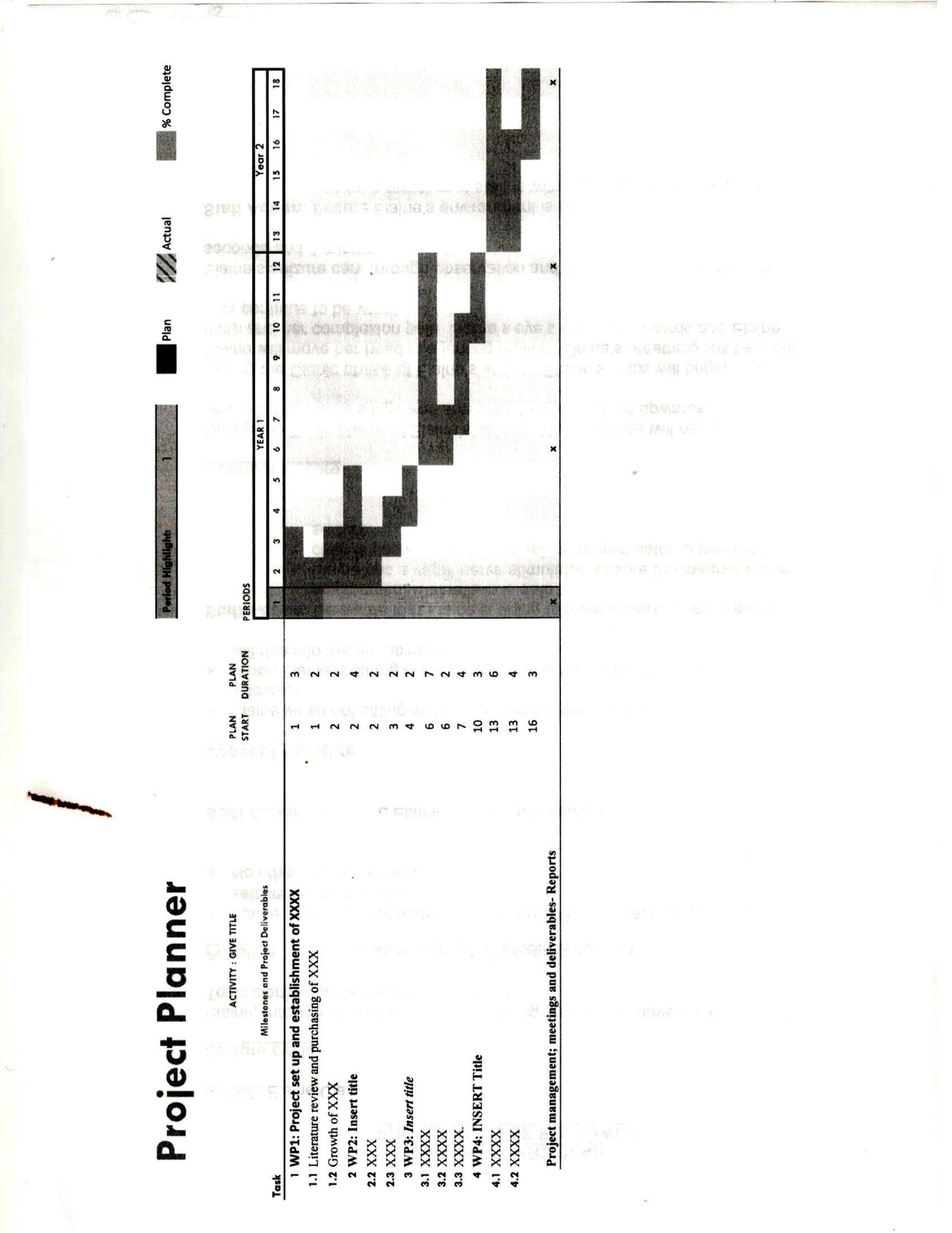 